Below is a list of the statutory spellings for all pupils in years 3 and 4. Try to learn 5 words a day. Can you use each word in a sentence? Use an online dictionary if you are unsure of the meaning of some of the words. 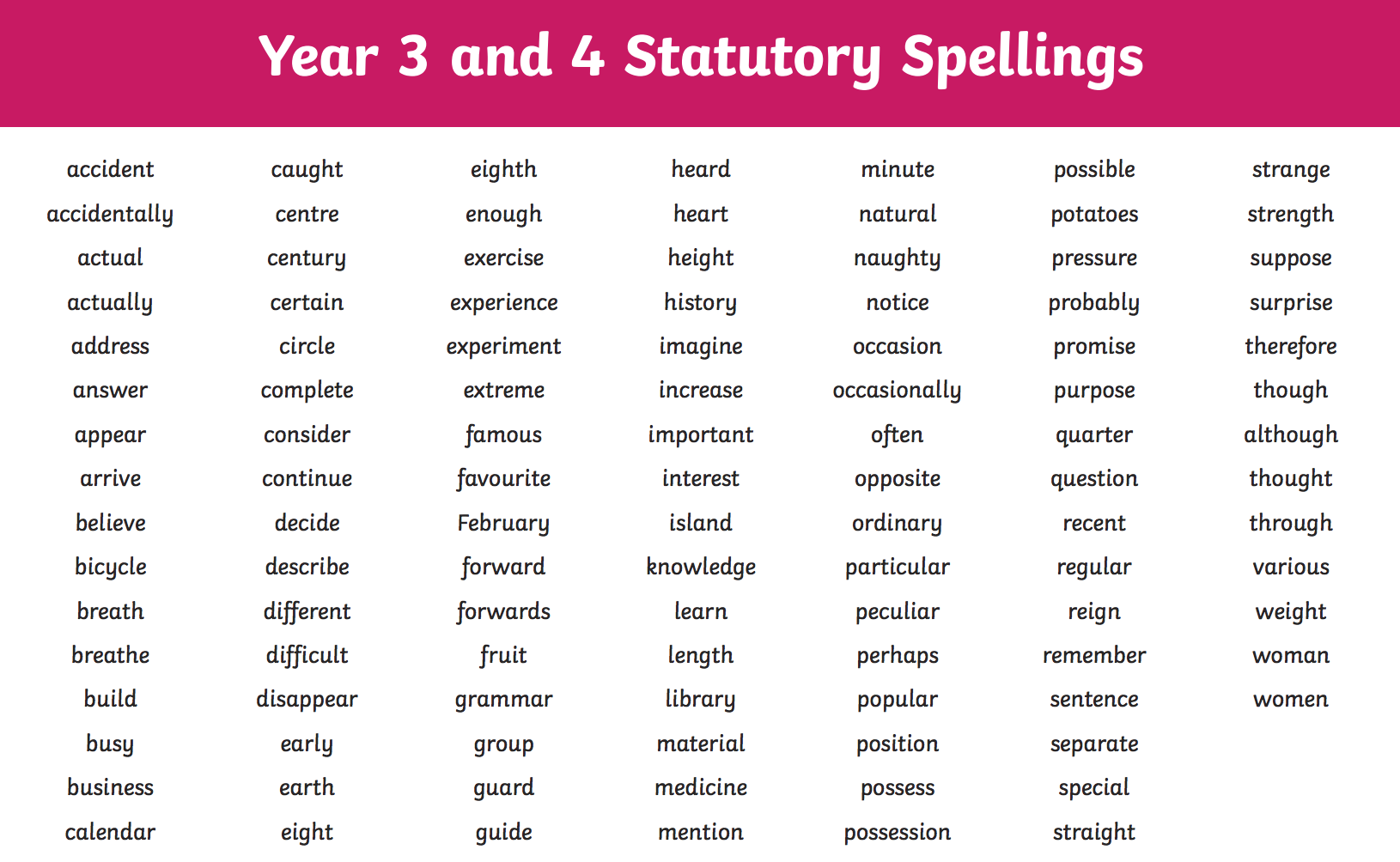 